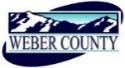 PUBLIC NOTICE is hereby given that the Board of Commissioners of Weber County, Utah will hold a regular commission meeting in Commission Chamber, 2380 Washington Blvd., Ogden, Utah, commencing at 10:00 a.m. on Tuesday, the 21st day of January, 2020.The agenda for the meeting consists of the following:Welcome- Commissioner FroererInvocation- Zachary DammC.	Pledge of Allegiance- Shelly HalacyD.	Thought of the Day- Commissioner JenkinsE.		Public Comments- (Please limit comments to 3 minutes)F.		Presentation-1.	Recognition of Lance Peterson for receiving the Utah Emergency Management Association Hall of Fame Award at the 2020 UEMA Annual Conference.		     2.	Presentation on Saint Joseph’s Elementary School.			Presenter: Mark DeCariaG.	Consent Items-1.	Request for approval of warrants #2357-2381 and #446581-446791 in the amount of $1,807,659.25.2.	Request for approval of purchase orders in the amount of $7,289,870.40.3.	Request for approval of minutes for the meetings held on January 7 and 14, 2020.4.	Request for approval of new business licenses. 5.	Request for approval of Electronic Records Retention Policy 26.1.6.	Request from the Weber County Commission Office for approval to surplus office furniture and equipment. 7.	Request from the Weber County Sheriff’s Office for approval to surplus office furniture and equipment. 8.	Request from the Weber County Golden Spike Event Center for approval to surplus rodeo equipment and landscaping equipment. 9.	Request for approval of a Survey Monument Improvement Agreement by and between Weber County and Blackburn Jones REI for Suncrest Meadows Phase 2.10.	Request for final approval of Shadow Jensen Subdivision consisting of four lots. H.	Action Items-1.  	Request for approval of a resolution of the County Commissioners of Weber County appointing members to the Weber County Fair Board.	Presenter: Ashton Wilson2.	Request for approval of a resolution of the County Commissioners of Weber County appointing members to the Weber-Morgan Board of Health.	Presenter: Chris Crockett	Request for approval of a Reconciliation Change Order by and between Weber County and BHI, Inc.	Presenter: Gary Myers3.	Request for approval of contracts by and between Weber County and the following individuals for the production of Ragtime:			Marilyn Montgomery	    Costume/Props				Adam McGuire		    Sound Designer			Mikenzee Howie		    Stage Manager	Presenter: Kassi Bybee     I.	Public hearing-1.	Request for a motion to adjourn public meeting and convene public hearing.2.	Visit Ogden to present Notice of Intent to apply for the Strategic Development program.	Presenter: Sara Toliver3.	Public Comments-(Please limit comments to 3 minutes).4.	Request for a motion to adjourn public hearing and reconvene public meeting.5.	Action on public hearing.J.          Commissioner Comments-   K.	    Closed Meeting-Request for a motion for a closed meeting to discuss purchase, exchange or lease of real property, including any form of a water right. L.           Adjourn-CERTIFICATE OF POSTINGThe undersigned duly appointed Executive Assistant in the County Commission Office does hereby certify that the above notice and agenda were posted as required by law this 17th day of January, 2020.							_______________________________							Shelly HalacyIn compliance with the Americans with Disabilities Act, persons needing auxiliary services for these meetings should call the Weber County Commission Office at 801-399-8405 at least 24 hours prior to the meeting. This meeting is streamed live. Information on items presented can be found by clicking highlighted words at the end of the item. 